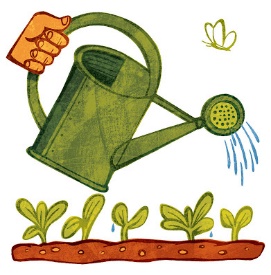 GOOD NEWS AT RUTH’S HOUSE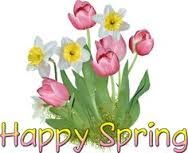 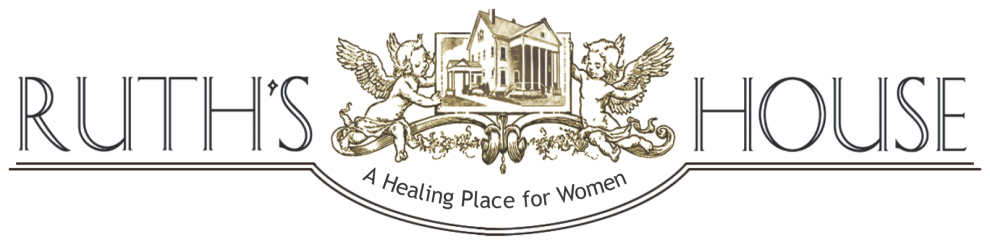 SPRING 2016 NEWSLETTERSPRING 2016 NEWSLETTERSPRING 2016 NEWSLETTERSPRING 2016 NEWSLETTERSPRING IS A TIME OF CLEANSING AND RENEWALWhen spring arrives we clear the cobwebs and clutter from our minds, bodies and spirits (and our homes!).
The freshly opened space can then be filled with new experiences, new life, joy and hope. At Ruth’s House, this is the
process we engage in with our residents year round. Cleansing, letting go of the old, and creating space for the new.SPRING IS A TIME OF CLEANSING AND RENEWALWhen spring arrives we clear the cobwebs and clutter from our minds, bodies and spirits (and our homes!).
The freshly opened space can then be filled with new experiences, new life, joy and hope. At Ruth’s House, this is the
process we engage in with our residents year round. Cleansing, letting go of the old, and creating space for the new.SPRING IS A TIME OF CLEANSING AND RENEWALWhen spring arrives we clear the cobwebs and clutter from our minds, bodies and spirits (and our homes!).
The freshly opened space can then be filled with new experiences, new life, joy and hope. At Ruth’s House, this is the
process we engage in with our residents year round. Cleansing, letting go of the old, and creating space for the new.SPRING IS A TIME OF CLEANSING AND RENEWALWhen spring arrives we clear the cobwebs and clutter from our minds, bodies and spirits (and our homes!).
The freshly opened space can then be filled with new experiences, new life, joy and hope. At Ruth’s House, this is the
process we engage in with our residents year round. Cleansing, letting go of the old, and creating space for the new.SPRING IS A TIME OF CLEANSING AND RENEWALWhen spring arrives we clear the cobwebs and clutter from our minds, bodies and spirits (and our homes!).
The freshly opened space can then be filled with new experiences, new life, joy and hope. At Ruth’s House, this is the
process we engage in with our residents year round. Cleansing, letting go of the old, and creating space for the new.SPRING IS A TIME OF CLEANSING AND RENEWALWhen spring arrives we clear the cobwebs and clutter from our minds, bodies and spirits (and our homes!).
The freshly opened space can then be filled with new experiences, new life, joy and hope. At Ruth’s House, this is the
process we engage in with our residents year round. Cleansing, letting go of the old, and creating space for the new.Did you know that approximately 99% of Ruth’s House adult residents have experienced abuse? This seems unbelievable, but sadly it is true. Behind this statistic are the dozens of women that we serve each year at Ruth’s House, women with names and faces and their own life stories, almost all of them victims of domestic violence, childhood abuse, and/or sexual or emotional abuse.The fallout of experiencing violence, especially violence during youth, can be disastrous. In adulthood, victims of abuse are more susceptible to substance abuse, mental illness and low self-esteem, all of which can lead to homelessness.Did you know that approximately 99% of Ruth’s House adult residents have experienced abuse? This seems unbelievable, but sadly it is true. Behind this statistic are the dozens of women that we serve each year at Ruth’s House, women with names and faces and their own life stories, almost all of them victims of domestic violence, childhood abuse, and/or sexual or emotional abuse.The fallout of experiencing violence, especially violence during youth, can be disastrous. In adulthood, victims of abuse are more susceptible to substance abuse, mental illness and low self-esteem, all of which can lead to homelessness.Did you know that approximately 99% of Ruth’s House adult residents have experienced abuse? This seems unbelievable, but sadly it is true. Behind this statistic are the dozens of women that we serve each year at Ruth’s House, women with names and faces and their own life stories, almost all of them victims of domestic violence, childhood abuse, and/or sexual or emotional abuse.The fallout of experiencing violence, especially violence during youth, can be disastrous. In adulthood, victims of abuse are more susceptible to substance abuse, mental illness and low self-esteem, all of which can lead to homelessness.The work of Ruth’s House is so critical because we are providing women with opportunities they may never have been given. Yes, we provide shelter and basic needs, but above and beyond that, we offer support, care, understanding, respect, and the opportunity and encouragement to heal and move forward with new skills.This is truly the special gift of Ruth’s House. With your support of Ruth’s House, you are helping women and children who, perhaps have never before experienced kindness or a helping hand.YOU HAVE THE POWER
TO CHANGE LIVES!YOU HAVE THE POWER
TO CHANGE LIVES!Did you know that approximately 99% of Ruth’s House adult residents have experienced abuse? This seems unbelievable, but sadly it is true. Behind this statistic are the dozens of women that we serve each year at Ruth’s House, women with names and faces and their own life stories, almost all of them victims of domestic violence, childhood abuse, and/or sexual or emotional abuse.The fallout of experiencing violence, especially violence during youth, can be disastrous. In adulthood, victims of abuse are more susceptible to substance abuse, mental illness and low self-esteem, all of which can lead to homelessness.Did you know that approximately 99% of Ruth’s House adult residents have experienced abuse? This seems unbelievable, but sadly it is true. Behind this statistic are the dozens of women that we serve each year at Ruth’s House, women with names and faces and their own life stories, almost all of them victims of domestic violence, childhood abuse, and/or sexual or emotional abuse.The fallout of experiencing violence, especially violence during youth, can be disastrous. In adulthood, victims of abuse are more susceptible to substance abuse, mental illness and low self-esteem, all of which can lead to homelessness.Did you know that approximately 99% of Ruth’s House adult residents have experienced abuse? This seems unbelievable, but sadly it is true. Behind this statistic are the dozens of women that we serve each year at Ruth’s House, women with names and faces and their own life stories, almost all of them victims of domestic violence, childhood abuse, and/or sexual or emotional abuse.The fallout of experiencing violence, especially violence during youth, can be disastrous. In adulthood, victims of abuse are more susceptible to substance abuse, mental illness and low self-esteem, all of which can lead to homelessness.The work of Ruth’s House is so critical because we are providing women with opportunities they may never have been given. Yes, we provide shelter and basic needs, but above and beyond that, we offer support, care, understanding, respect, and the opportunity and encouragement to heal and move forward with new skills.This is truly the special gift of Ruth’s House. With your support of Ruth’s House, you are helping women and children who, perhaps have never before experienced kindness or a helping hand.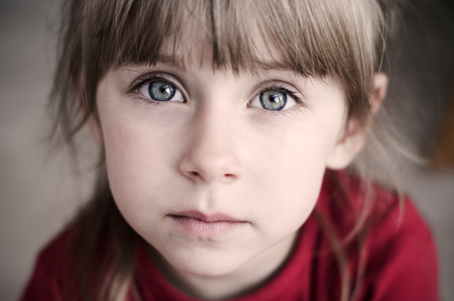 Did you know that approximately 99% of Ruth’s House adult residents have experienced abuse? This seems unbelievable, but sadly it is true. Behind this statistic are the dozens of women that we serve each year at Ruth’s House, women with names and faces and their own life stories, almost all of them victims of domestic violence, childhood abuse, and/or sexual or emotional abuse.The fallout of experiencing violence, especially violence during youth, can be disastrous. In adulthood, victims of abuse are more susceptible to substance abuse, mental illness and low self-esteem, all of which can lead to homelessness.Did you know that approximately 99% of Ruth’s House adult residents have experienced abuse? This seems unbelievable, but sadly it is true. Behind this statistic are the dozens of women that we serve each year at Ruth’s House, women with names and faces and their own life stories, almost all of them victims of domestic violence, childhood abuse, and/or sexual or emotional abuse.The fallout of experiencing violence, especially violence during youth, can be disastrous. In adulthood, victims of abuse are more susceptible to substance abuse, mental illness and low self-esteem, all of which can lead to homelessness.Did you know that approximately 99% of Ruth’s House adult residents have experienced abuse? This seems unbelievable, but sadly it is true. Behind this statistic are the dozens of women that we serve each year at Ruth’s House, women with names and faces and their own life stories, almost all of them victims of domestic violence, childhood abuse, and/or sexual or emotional abuse.The fallout of experiencing violence, especially violence during youth, can be disastrous. In adulthood, victims of abuse are more susceptible to substance abuse, mental illness and low self-esteem, all of which can lead to homelessness.The work of Ruth’s House is so critical because we are providing women with opportunities they may never have been given. Yes, we provide shelter and basic needs, but above and beyond that, we offer support, care, understanding, respect, and the opportunity and encouragement to heal and move forward with new skills.This is truly the special gift of Ruth’s House. With your support of Ruth’s House, you are helping women and children who, perhaps have never before experienced kindness or a helping hand.90% of Ruth’s House clients experienced domestic violence34% of clients experienced substance abuse39% of clients had diagnosed disabilities(2015 Stats)90% of Ruth’s House clients experienced domestic violence34% of clients experienced substance abuse39% of clients had diagnosed disabilities(2015 Stats)RUTH’S HOUSE SERVICES TO PROMOTE HEALING FROM ABUSE AND TRAUMARUTH’S HOUSE SERVICES TO PROMOTE HEALING FROM ABUSE AND TRAUMARUTH’S HOUSE SERVICES TO PROMOTE HEALING FROM ABUSE AND TRAUMARUTH’S HOUSE SERVICES TO PROMOTE HEALING FROM ABUSE AND TRAUMARUTH’S HOUSE SERVICES TO PROMOTE HEALING FROM ABUSE AND TRAUMARUTH’S HOUSE SERVICES TO PROMOTE HEALING FROM ABUSE AND TRAUMA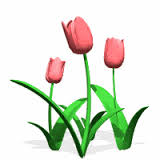 Providing stability, including safe shelter and basic needsWeekly Women’s Empowerment Group Weekly individualized, strengths-based case managementWeekly parent-child class24-hour support from caring, supportive staffReferrals to the HOPE Center, counseling services and other agenciesProviding stability, including safe shelter and basic needsWeekly Women’s Empowerment Group Weekly individualized, strengths-based case managementWeekly parent-child class24-hour support from caring, supportive staffReferrals to the HOPE Center, counseling services and other agenciesProviding stability, including safe shelter and basic needsWeekly Women’s Empowerment Group Weekly individualized, strengths-based case managementWeekly parent-child class24-hour support from caring, supportive staffReferrals to the HOPE Center, counseling services and other agenciesProviding stability, including safe shelter and basic needsWeekly Women’s Empowerment Group Weekly individualized, strengths-based case managementWeekly parent-child class24-hour support from caring, supportive staffReferrals to the HOPE Center, counseling services and other agenciesRUTH’S HOUSE 2015 STATISTICSRUTH’S HOUSE 2015 STATISTICS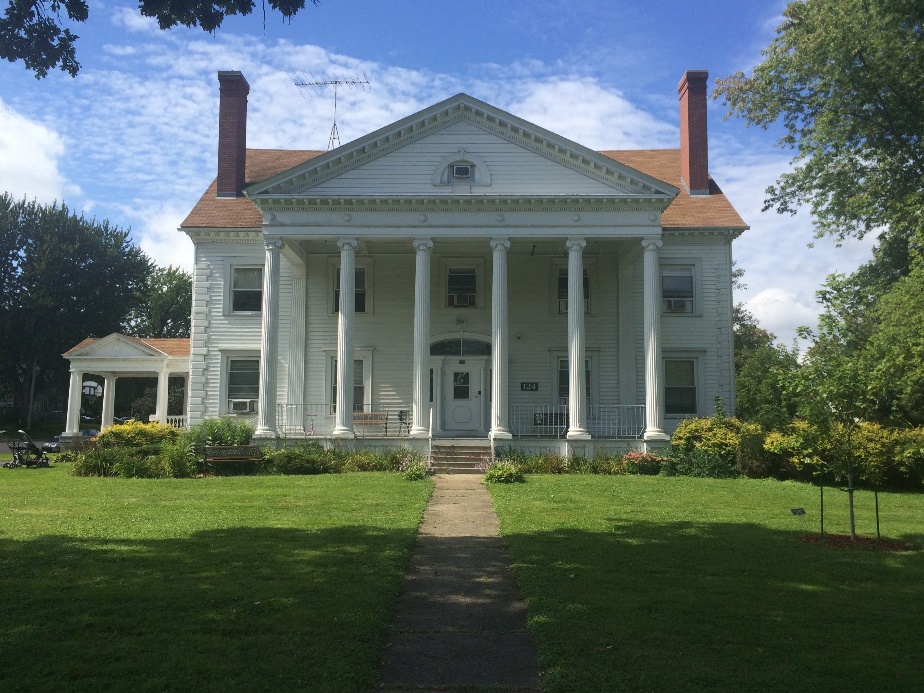 Total Number Served by Program:Transitional Shelter—110Off-Campus Supportive Housing—33Individuals Served:Total Number—143Adults—65Children—78Racial Background: White—53%Black/African-American—30%American Indian or Alaska Native—3%Multiple Races—14%Average Length of Stay: Transitional Shelter—3 to 6 monthsOff-Campus Supportive Housing—1095 days (3 years)"Nobody can go back and
start a new beginning, but 
anyone can start today and
make a new ending."Maria RobinsonEmployment/ Education:Twenty-two women, or 40%, obtained employment and/or returned to school during their stay at Ruth’s House. Of the remaining 33 women, 4 were awaiting legal status and could not legally obtain employment, 8 went into treatment for substance abuse, 10 were diagnosed with physical and/or mental disabilities that prevented employment, and 11 clients exited the Transitional Shelter within 3-10 days after arrival, due to varying circumstances.Total Number Served by Program:Transitional Shelter—110Off-Campus Supportive Housing—33Individuals Served:Total Number—143Adults—65Children—78Racial Background: White—53%Black/African-American—30%American Indian or Alaska Native—3%Multiple Races—14%Average Length of Stay: Transitional Shelter—3 to 6 monthsOff-Campus Supportive Housing—1095 days (3 years)"Nobody can go back and
start a new beginning, but 
anyone can start today and
make a new ending."Maria RobinsonFinancial DonorsFinancial DonorsFinancial DonorsFinancial Donors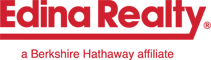 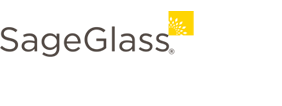 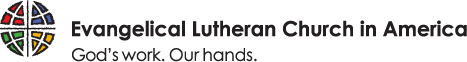 Domestic Hunger Grant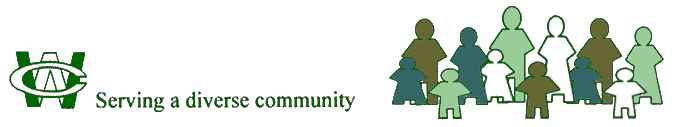 Domestic Hunger GrantCarlander FamilyCarlander FamilyCarlander FamilyNorthfield Area United Way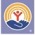 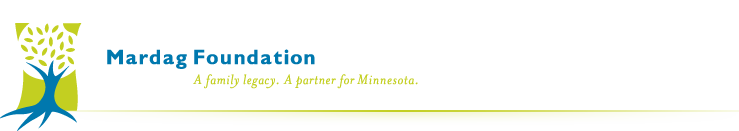 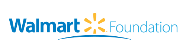 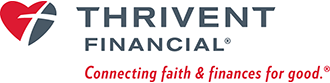 South ChapterSouth ChapterSouth Chapter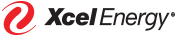 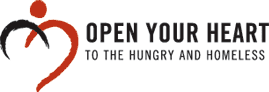 North Chapter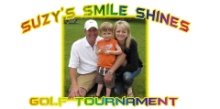 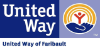 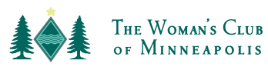 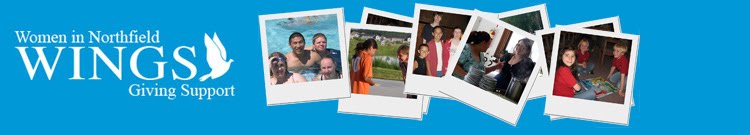 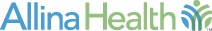 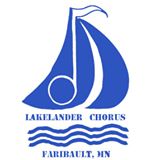 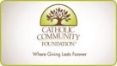 Your contribution goes a long way at Ruth’s House, thanks to our careful budgeting!The cost for one resident per day at the Transitional Shelter is only $20. This includes: RentHousehold & personal needsFood24 hour supportWeekly one-on-one meeting with a trained Case ManagerTwo life skills programs weekly,  facilitated by professionals (childcare included)Ruth’s House Spring Needs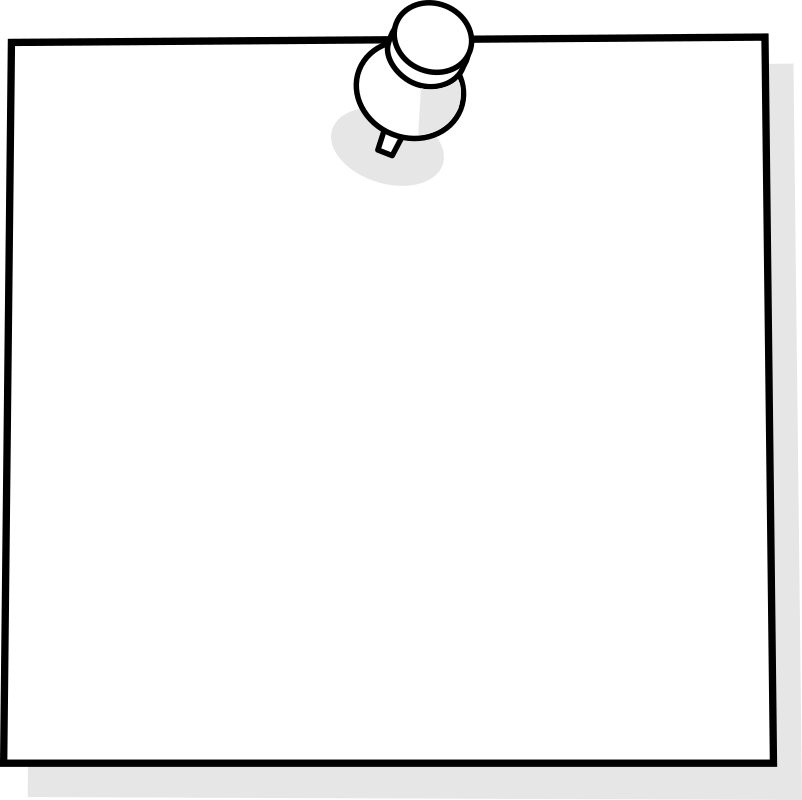 HELP WANTEDPARTY PEOPLE NEEDEDLike Event Planning? Join our awesome Gala Committee. Help coordinate the Dessert Auction, Silent Auction or pitch in with whatever skills you have. First meeting May 2, 2016.SEEKING DIGITAL STORYTELLERShare your video making skills!  Make a 90- second to 2-minute digital information video about Ruth’s House.Contact Katie Cooper, Volunteer Coordinator: 507-334-5043 or  katiec.ruthshouse@gmail.comOther volunteer opportunities are also available!Healthy Activities at Ruth’s House in 2016Healthy Activities at Ruth’s House in 20162016 Gala a Success2016 Gala a Success2016 Gala a SuccessRuth’s House was recently awarded a Neighborhood Health Connection grant for 2016 from the Allina Health System.This grant will allow Ruth’s House residents to participate in 6-week sessions of healthy activities, including a walking group (adults and children) and healthy cooking classes.In 2016 grants were awarded to 59 organizations in Minnesota and western Wisconsin to support activities that promote social connections and increases in healthy behavior.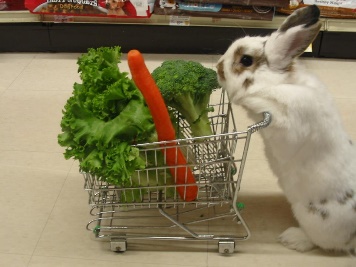 Over $34,000 (including funds to replace our 50-year-old kitchen stove) was raised and another year of services at Ruth’s House made possible, thanks to generous community support of our mission! Special thanks to all those who attended the Gala, helped organize the event, or donated goods and services.Save the Date: Saturday, February 11, 2017Over $34,000 (including funds to replace our 50-year-old kitchen stove) was raised and another year of services at Ruth’s House made possible, thanks to generous community support of our mission! Special thanks to all those who attended the Gala, helped organize the event, or donated goods and services.Save the Date: Saturday, February 11, 2017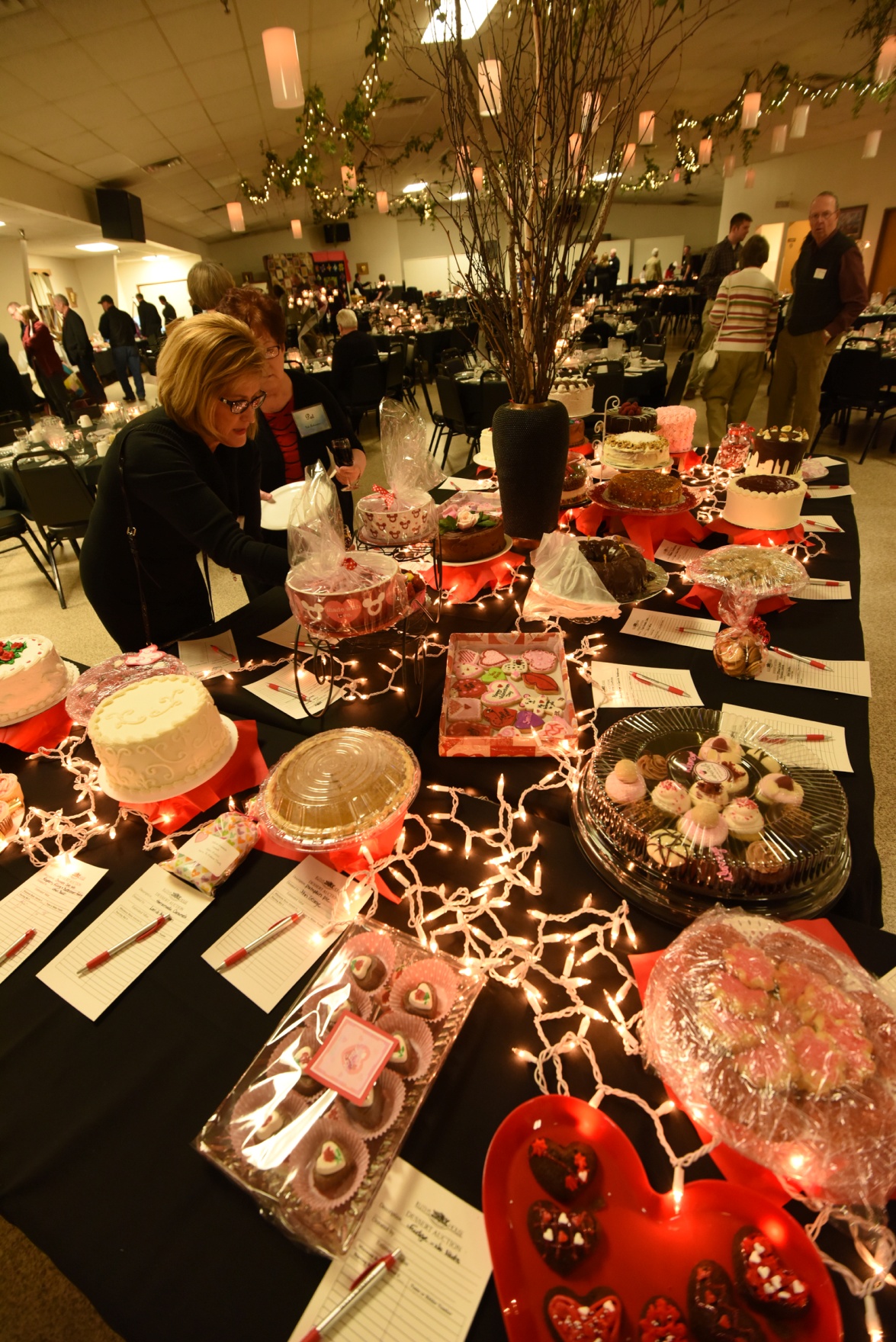 Ruth’s House was recently awarded a Neighborhood Health Connection grant for 2016 from the Allina Health System.This grant will allow Ruth’s House residents to participate in 6-week sessions of healthy activities, including a walking group (adults and children) and healthy cooking classes.In 2016 grants were awarded to 59 organizations in Minnesota and western Wisconsin to support activities that promote social connections and increases in healthy behavior.2016 Gala Committee: Joyce Elsen, Ruth Hildebrandt, Lynn Pohlman, Jeanne Ullian,
Chris Angell, Kari Boldt, Eva Gramse, Katy Erickson, Pat Johnson, Karen Nigon,  Katie Cooper, Ruth Hickey, Kathy Tonolli, Angie Olson, and Kari Tobin2016 Gala Committee: Joyce Elsen, Ruth Hildebrandt, Lynn Pohlman, Jeanne Ullian,
Chris Angell, Kari Boldt, Eva Gramse, Katy Erickson, Pat Johnson, Karen Nigon,  Katie Cooper, Ruth Hickey, Kathy Tonolli, Angie Olson, and Kari Tobin2016 Gala Committee: Joyce Elsen, Ruth Hildebrandt, Lynn Pohlman, Jeanne Ullian,
Chris Angell, Kari Boldt, Eva Gramse, Katy Erickson, Pat Johnson, Karen Nigon,  Katie Cooper, Ruth Hickey, Kathy Tonolli, Angie Olson, and Kari TobinRuth’s House was recently awarded a Neighborhood Health Connection grant for 2016 from the Allina Health System.This grant will allow Ruth’s House residents to participate in 6-week sessions of healthy activities, including a walking group (adults and children) and healthy cooking classes.In 2016 grants were awarded to 59 organizations in Minnesota and western Wisconsin to support activities that promote social connections and increases in healthy behavior.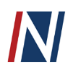 New Ruth’s House WebsiteNeuger Communications in Northfield will be giving a New Ruth’s House WebsiteNeuger Communications in Northfield will be giving a Ruth’s House was recently awarded a Neighborhood Health Connection grant for 2016 from the Allina Health System.This grant will allow Ruth’s House residents to participate in 6-week sessions of healthy activities, including a walking group (adults and children) and healthy cooking classes.In 2016 grants were awarded to 59 organizations in Minnesota and western Wisconsin to support activities that promote social connections and increases in healthy behavior.complimentary “spring cleaning” to our website and brochure!  Keep an eye out for the new Ruth’s House website and updated materials. We are absolutely delighted with this project! Thanks so much to the generous Neuger team for donating your time and expert skills.complimentary “spring cleaning” to our website and brochure!  Keep an eye out for the new Ruth’s House website and updated materials. We are absolutely delighted with this project! Thanks so much to the generous Neuger team for donating your time and expert skills.complimentary “spring cleaning” to our website and brochure!  Keep an eye out for the new Ruth’s House website and updated materials. We are absolutely delighted with this project! Thanks so much to the generous Neuger team for donating your time and expert skills.LIKE us on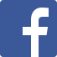 www.facebook.com/Ruths-House-of-Hope-1727565584138730/www.facebook.com/Ruths-House-of-Hope-1727565584138730/       Visit our website:   ruthshousemn.org       Visit our website:   ruthshousemn.orgNonprofit Org.U.S. Postage Paid Faribault, MN 55021Permit No. 27.Nonprofit Org.U.S. Postage Paid Faribault, MN 55021Permit No. 27.219 Fourth Avenue NWFaribault, MN 55021Return Service RequestedPhone: 507-332-2236Outreach Office: 507-334-5043Fax: 507-334-2487Email: ruthshouseofhope@yahoo.com       Not Only Shelter, Safety       Not Only Help, Hope       Not Only Change, Growth       Not Only a House, a Home